2022 Camp Madron Resident Interest Survey Results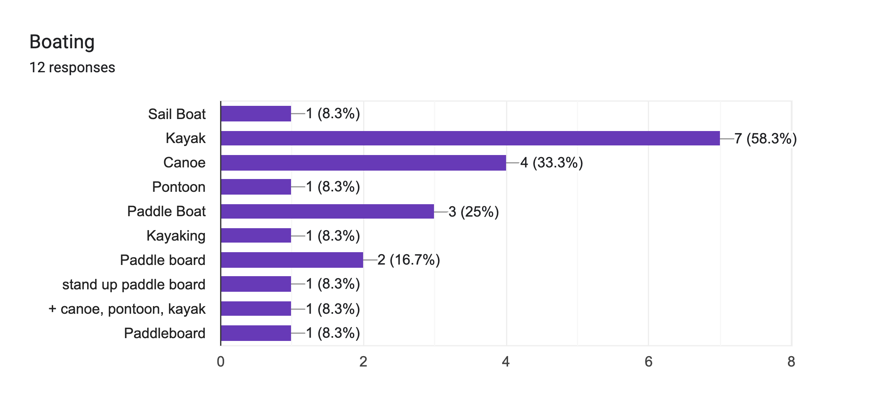 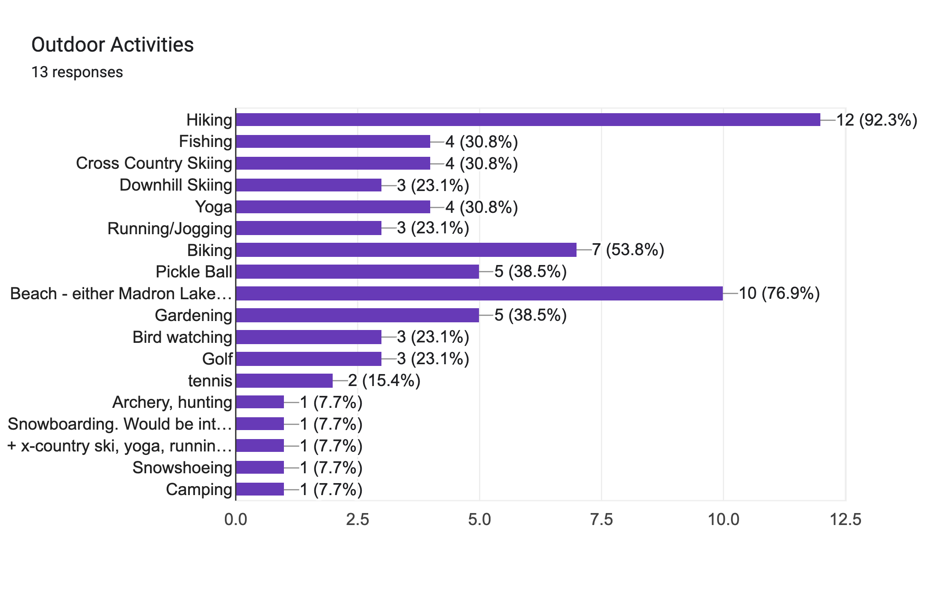 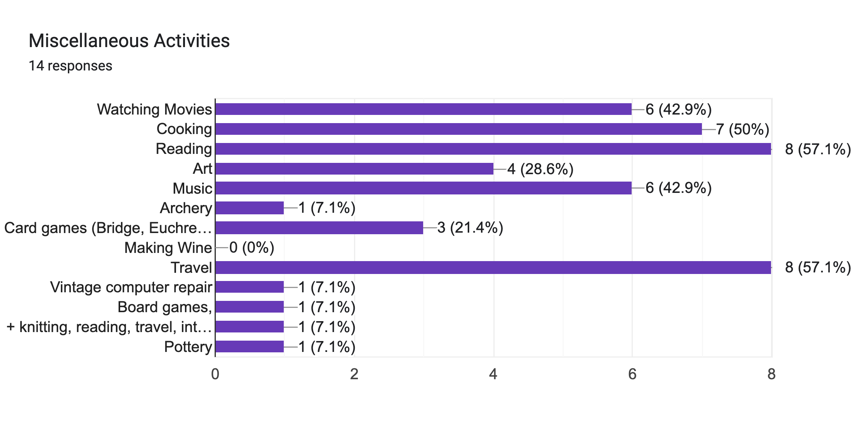 What are your favorite SW MI tourist destinations, museums? Parks?Camp Madron, Warren Dunes, Mountain Bike areas - Andrews University and Chikaming, Meijer Botanical Garden (Grand Rapids), Saugatuck, Three Oaks, MIWhat is your favorite Southwest MI Restaurant?Terrace Room in the Harbor Grand Hotel in New Buffalo (especially in the winter), Red Arrow House, River St. Joe, Tabor Hill, Timothy’s, Houndstooth, Heston Supper Club, Susan’s, Carriage House, and Cameron’s. 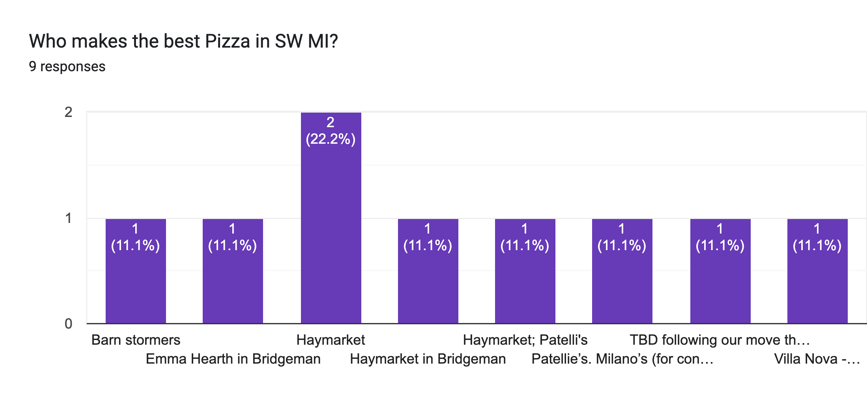 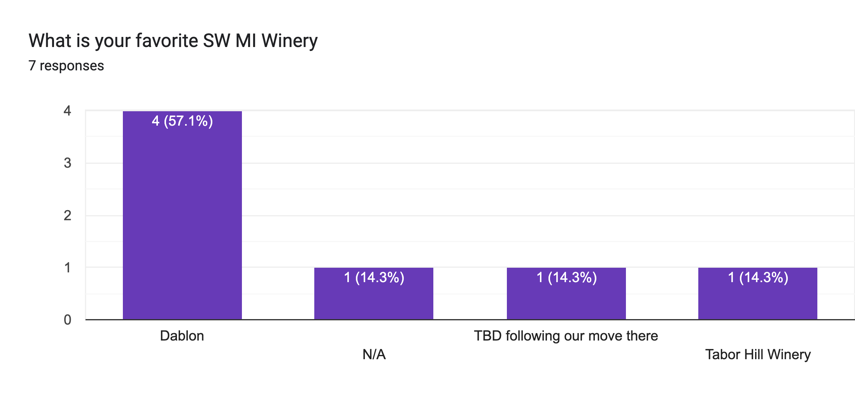 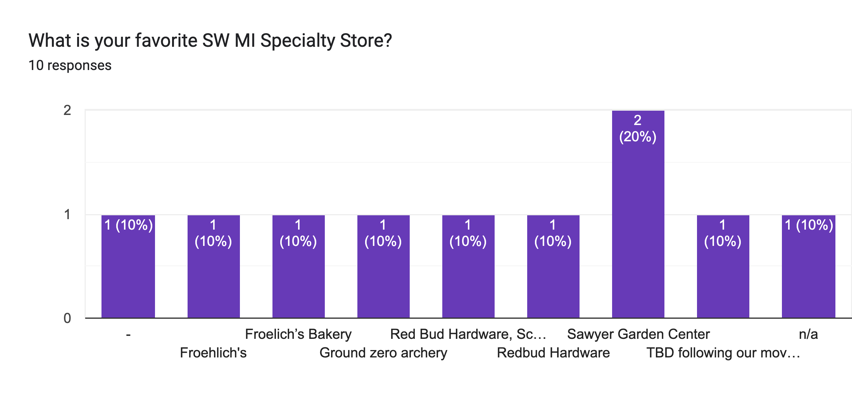 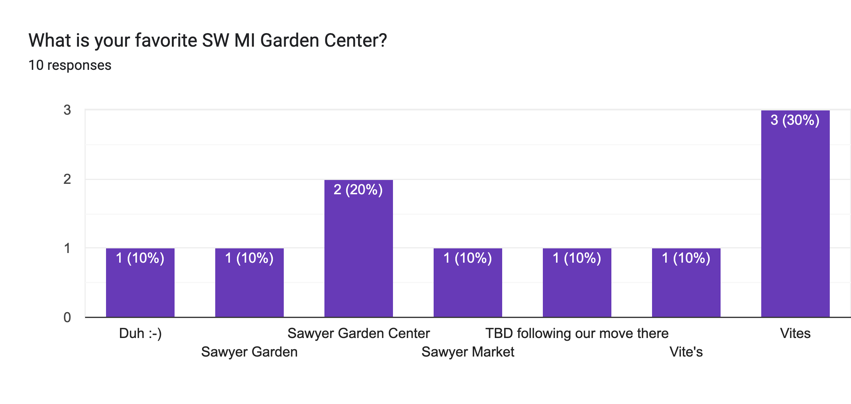 What is your favorite SW MI Grocery Store?Meijer in StevensvilleMartins in StevensvilleSawyer Garden CenterBarney’s in New BuffaloHarding’s in StevensvilleWhat is your favorite SW MI Carry Out Restaurant?Milano’s PizzaSawyer Market Indian FoodRound Barn Public HouseGreenbushWhat is your favorite SW MI Bakery?Froehlich’s in Three OaksGustavsen in BuchananHarbert's Swedish BakeryRed Coach Donuts in StevensvilleSandra Kay’s Bakery, Stevensville What is your favorite SW MI Farmers Market?Sawyer’s MarketBuchanan Farmer’s MarketGranor farm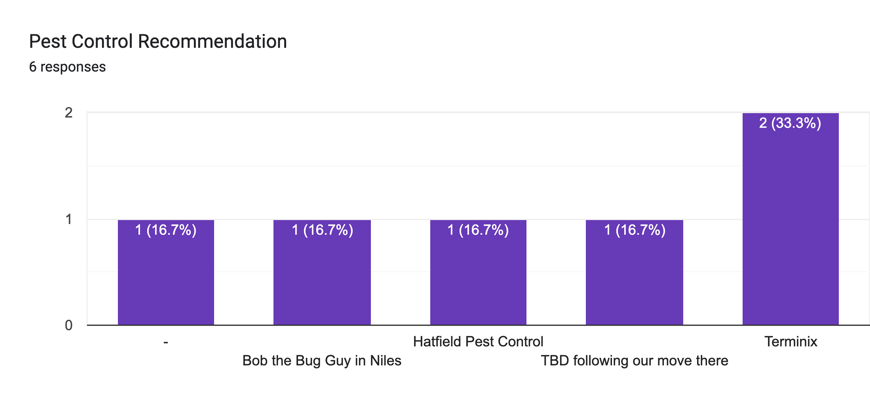 Painting RecommendationVaughn Geike 269-429-8296Todd Latosinski 574-532-9010Handsome Painting (Nick) 269-815-6328Jimmie Wells (media blasting & staining)Excavating and Driveway RecommendationKent Clark - KC Services HVAC RecommendationMichiana heating and cooling 574-234-9880Vander Werf Energy 269-684-6429Four Seasons 574-674-0841Roberts Services (Chuck) 269-683-8549HandymanBruce Kimball 361-7609Andy Herrold 269-449-3746Electrical RecommendationVan der Werf 269- 684-6429Wolverine Electrical  269- 683-4850Kent Clark. 269-341-2007Landscaping Company RecommendationCreative Landscaping 269-473-1356Miguel Vences 269-326-1223Jeff Ammerman 574-514-0616Vences Lawn Care 269-357-9209Fireplaces, Chainsaws, and Gear Company RecommendationWeldy’s for chain sawBrothers Chimney SweepWater Softener Company RecommendationBauer Soft Water 269-697-7761Mike Oates @ AIM 269-635-2857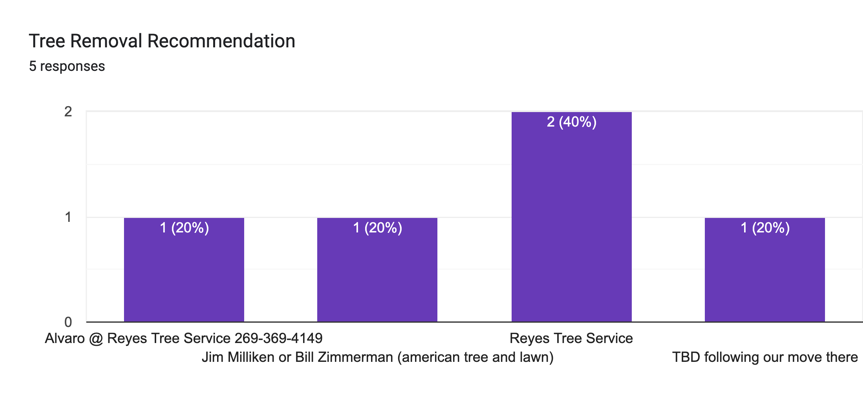 Roofing RecommendationMitch Sluder Construction - 269-208-6393Nelson Stump Roofing 574-238-4696Wee Bee Dunn construction 269-470-0607General Contractor RecommendationAVB Construction 269-323-2022Andy Herrold . 269-449-3746 *not a licensed general contractor but can refer to all the subcontractors and/or direct themChris Hemminger 269-362-0925Exquisite Homes of Michigan 269-471-5625Window Washing RecommendationRichard Scull- michianaunderpressure.com 269-357-1939Tom Cabanaw- 574-250-4620Michiana Cleaning Service 574-210-7652Michigan’s Window Wizard 269-332-8619Where do you go to purchase mulch?LowesVences Lawn Care (delivers) 269-357-9209Culby's 269-944-1881Redbud Hardware, Buchanan 269-695-6891Where do you go to purchase gravel/stone?Kent Clark 269-341-2007Redbud Hardware, Buchanan 269-695-6891Mark Farm & Home Supply 269-683-0598Other - what other information would you like to share with your neighbors?Infusco, Sawyer, MI for coffeeL&A Gutters: 269-208-2067Falatics Meat Market, Sawyer, MI-delicious chicken polish and chicken italian sausages 😁Please list recommended emergency vets, hospital, minute clinic.Paws and Claws Kennel 269-473-3647Pet Palace Resort & Spa in Granger 574-272-7387Wellcott Farm on Warren Woods Rd 269-479-2010Mullins Hardwood Floors 269-925-6925